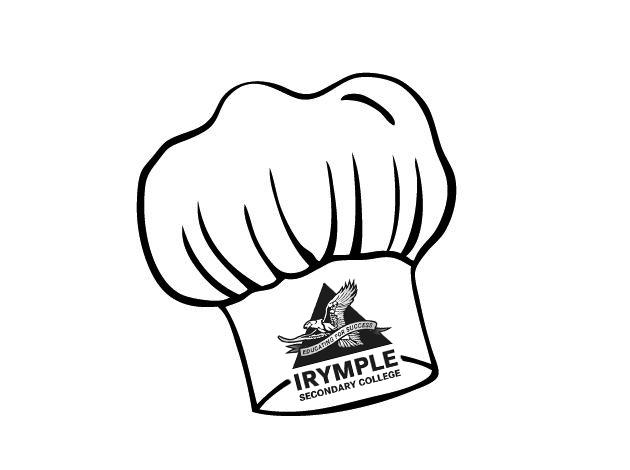 Cream of Pumpkin Soup					Ingredients (Per Pair)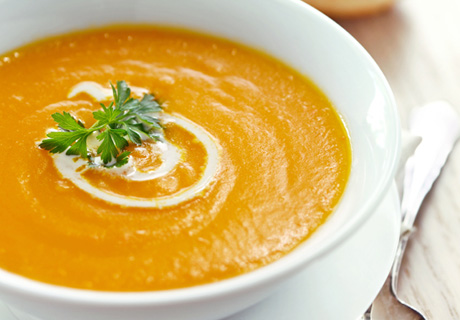 1 Tbs oil½ onion½ tsp ground cumin500g pumpkin, peeled1 tsp chicken powder1 cup hot water¼ cup creamMethodChop onion. Peel, then dice pumpkin into small cubes.Add chicken powder to hot water to make stock.Heat olive oil in a large saucepan over medium- low heat. Sauté onion for 2 minutes. Add cumin and cook, stirring for 1 minute or until aromatic.Add pumpkin and stir to coat. Add stock, covered and simmer for 15 minutes or until the pumpkin are soft. Use a stick blender to blend until smooth.Add cream. Stir well. Reheat without boiling.Serve hot with garlic toast.Garlic ToastIngredients2 Tbs margarine½ tsp garlic powder1 tsp minced garlic1 sprig chopped parsley2 slices of breadMethodMix margarine, garlic and chopped parsley well together. Spread thinly on both sides of each slice of bread.Toast bread with a toastie maker until brown, approx. one minute.Learning IntentionTo understand how to transform the boring pumpkin to a delicious, nutritious dish.Explain the importance of uniformity in size when cutting the pumpkin.Define 2 processes that you used today.What adaptions could you make to enhance this dish to suit your palette?